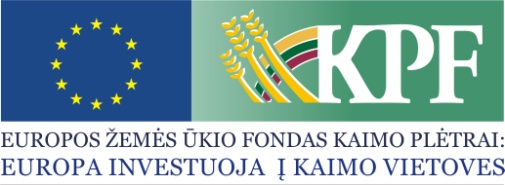 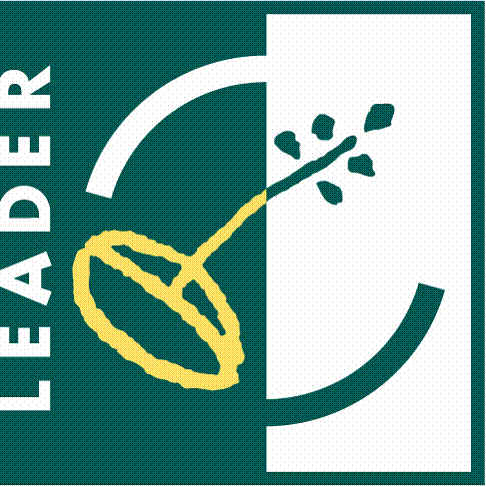 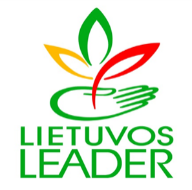 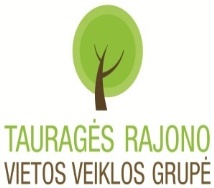 PAPRASTAS KVIETIMAS TEIKTI VIETOS PROJEKTUS Nr. 26Tauragės rajono vietos veiklos grupė kviečia teikti paprastus kaimo vietovių vietos projektus pagal kaimo vietovių vietos plėtros strategijos „Tauragės rajono vietos veiklos grupės 2016 – 2023 metų vietos plėtros strategija“ (toliau – VPS) priemones:Bendra kvietimo teikti vietos projektus suma 98 596,00,00 Eur iš EŽŪFKP ir Lietuvos Respublikos valstybės biudžeto lėšų ir 81 717,00 Eur iš Europos Sąjungos ekonomikos gaivinimo priemonės (EURI) lėšų.Vietos projektų finansavimo sąlygų aprašas skelbiamas šiose interneto svetainėse: www.tauragesvvg.lt ir www.nma.lt,  taip pat Tauragės rajono vietos veiklos grupės būstinėje adresu Kudirkos g. 9, Tauragė. Taip pat šioje spaudoje: „Tauragės žinios“ Kvietimas teikti vietos projektus galioja nuo 2022 m. spalio mėn. 17 d. 8.00 val. iki 2022 m. lapkričio  28 d. 15.00 val.  Vietos projektų paraiškos ir papildomi dokumentai priimami tik el. paštu tauragesvvg@gmail.com, pasirašytos kvalifikuotu elektroniniu parašu.Paraiškos ir jų priedai turi būti užpildyti lietuvių kalba, kartu su vietos projekto paraiška teikiami priedai turi būti sudaryti lietuvių kalba arba kartu turi būti pateiktas jų vertimas į lietuvių kalbą, patvirtintas vertimo paslaugas teikiančių kompetentingų įstaigų ar pareiškėjo.Per vieną konkrečios VPS priemonės ir (arba) veiklos srities paramos paraiškų priėmimo laikotarpį vietos projekto paraiškos teikėjas gali pateikti vieną vietos projekto paraišką (išskyrus išimtis, nurodytas Vietos projektų administravimo taisyklių 69 punkte).Informacija apie kvietimą teikti vietos projektus ir vietos projektų įgyvendinimą teikiama Tauragės rajono vietos veiklos grupės būstinėje adresu:  Kudirkos g. 9, Tauragė, telefonu 8 672 19796, 8 687 55 928, el. paštu tauragesvvg@gmail.com darbo dienomis nuo 8.00 val. iki 17. 00 val. (penktadieniais iki 15. 45 val.)VPS priemonės „Socialinio verslo kūrimas ir plėtra“ Nr. LEADER-19.2-SAVA-1Remiamos veiklos:Paslaugų socialiai pažeidžiamoms grupėms (socialinės rizikos šeimoms, vienišiems ir senyviems žmonėms, daugiavaikėms šeimoms, bedarbiams, vaikams, mažamečius vaikus auginančios šeimos, neįgaliesiems ir pan.) kūrimas;Sąlygų socialiai pažeidžiamoms grupėms (socialinės rizikos šeimoms, vienišiems ir senyviems žmonėms, daugiavaikėms šeimoms, bedarbiams, vaikams, mažamečius vaikus auginančios šeimos, neįgaliesiems ir pan.) įsidarbinti sudarymas.Remiamos veiklos:Paslaugų socialiai pažeidžiamoms grupėms (socialinės rizikos šeimoms, vienišiems ir senyviems žmonėms, daugiavaikėms šeimoms, bedarbiams, vaikams, mažamečius vaikus auginančios šeimos, neįgaliesiems ir pan.) kūrimas;Sąlygų socialiai pažeidžiamoms grupėms (socialinės rizikos šeimoms, vienišiems ir senyviems žmonėms, daugiavaikėms šeimoms, bedarbiams, vaikams, mažamečius vaikus auginančios šeimos, neįgaliesiems ir pan.) įsidarbinti sudarymas.VPS priemonės „Socialinio verslo kūrimas ir plėtra“ Nr. LEADER-19.2-SAVA-1Tinkami vietos projektų vykdytojai: Tauragės rajone registruotos kaimo bendruomenės ir kitos nevyriausybinės (jaunimo, sporto, kultūros ir kt.) organizacijos veiklą vykdančios Tauragės VVG teritorijoje;Tauragės rajone registruotos viešosios įstaigos veiklą vykdančios Tauragės VVG teritorijoje, įsteigtos pagal nevyriausybinių organizacijų plėtros įstatymą.Privatūs juridiniai asmenys registruoti ir veiklą vykdantys VVG teritorijoje.Tinkami vietos projektų vykdytojai: Tauragės rajone registruotos kaimo bendruomenės ir kitos nevyriausybinės (jaunimo, sporto, kultūros ir kt.) organizacijos veiklą vykdančios Tauragės VVG teritorijoje;Tauragės rajone registruotos viešosios įstaigos veiklą vykdančios Tauragės VVG teritorijoje, įsteigtos pagal nevyriausybinių organizacijų plėtros įstatymą.Privatūs juridiniai asmenys registruoti ir veiklą vykdantys VVG teritorijoje.VPS priemonės „Socialinio verslo kūrimas ir plėtra“ Nr. LEADER-19.2-SAVA-1Kvietimui skiriama VPS paramos lėšų suma 98 596,00 Eur (devyniasdešimt aštuoni tūkstančiai penki šimtai devyniasdešimt šeši eurai).Didžiausia galima parama vienam vietos projektui įgyvendinti: 49 298,00 Eur (keturiasdešimt devyni tūkstančiai du šimtai devyniasdešimt aštuoni eurai).Kvietimui skiriama VPS paramos lėšų suma 98 596,00 Eur (devyniasdešimt aštuoni tūkstančiai penki šimtai devyniasdešimt šeši eurai).Didžiausia galima parama vienam vietos projektui įgyvendinti: 49 298,00 Eur (keturiasdešimt devyni tūkstančiai du šimtai devyniasdešimt aštuoni eurai).VPS priemonės „Socialinio verslo kūrimas ir plėtra“ Nr. LEADER-19.2-SAVA-1Paramos vietos projektui įgyvendinti lyginamoji dalis:Iki 95 proc. tinkamų finansuoti išlaidų, kai vietos projektas yra NVO socialinio ar bendruomeninio verslo, atitinkančio Socialinio verslo gairių nuostatas, pobūdžio.Iki 80 proc. tinkamų finansuoti išlaidų, kai vietos projektas yra privataus socialinio verslo, atitinkančio Socialinio verslo vykdymo pagal Lietuvos kaimo plėtros 2014–2020 metų programos priemones gairių, patvirtintų Lietuvos Respublikos žemės ūkio ministro 2017 m. lapkričio 9 d. įsakymu Nr. 3D-720 „Dėl Socialinio verslo vykdymo pagal Lietuvos kaimo plėtros 2014–2020 metų programos priemones gairių patvirtinimo“ (toliau – Socialinio verslo gairės), nuostatas, pobūdžio ( Vadovaujantis Taisyklių 23.1.17 punktu, juridiniai asmenys, kai jų steigėjas ir vietos projekto paraiškos pateikimo dieną vienintelis dalyvis yra vienas fizinis asmuo, yra prilyginami privačiam verslui).Paramos vietos projektui įgyvendinti lyginamoji dalis:Iki 95 proc. tinkamų finansuoti išlaidų, kai vietos projektas yra NVO socialinio ar bendruomeninio verslo, atitinkančio Socialinio verslo gairių nuostatas, pobūdžio.Iki 80 proc. tinkamų finansuoti išlaidų, kai vietos projektas yra privataus socialinio verslo, atitinkančio Socialinio verslo vykdymo pagal Lietuvos kaimo plėtros 2014–2020 metų programos priemones gairių, patvirtintų Lietuvos Respublikos žemės ūkio ministro 2017 m. lapkričio 9 d. įsakymu Nr. 3D-720 „Dėl Socialinio verslo vykdymo pagal Lietuvos kaimo plėtros 2014–2020 metų programos priemones gairių patvirtinimo“ (toliau – Socialinio verslo gairės), nuostatas, pobūdžio ( Vadovaujantis Taisyklių 23.1.17 punktu, juridiniai asmenys, kai jų steigėjas ir vietos projekto paraiškos pateikimo dieną vienintelis dalyvis yra vienas fizinis asmuo, yra prilyginami privačiam verslui).VPS priemonės „Socialinio verslo kūrimas ir plėtra“ Nr. LEADER-19.2-SAVA-1Finansavimo šaltiniai: EŽŪFKP ir Lietuvos Respublikos valstybės biudžeto lėšos.Finansavimo šaltiniai: EŽŪFKP ir Lietuvos Respublikos valstybės biudžeto lėšos.VPS priemonės „Smulkių bendruomeninių ir kitų pelno nesiekiančių organizacijų verslų kūrimas ir plėtra.“ Nr. LEADER-19.2- SAVA-5.VPS priemonės „Smulkių bendruomeninių ir kitų pelno nesiekiančių organizacijų verslų kūrimas ir plėtra.“ Nr. LEADER-19.2- SAVA-5.Remiamos veiklos:Paslaugų, teikiamų kaimo gyventojams kūrimas ir plėtra (švietimo, kultūros, sporto, aplinkos tvarkymo: vejų pjovimas, vaismedžių genėjimas, šiukšlių išvežimas ir pan.,namų priežiūros paslaugos, smulkių žemės sklypų įdirbimas,  buitinių paslaugų: kirpykla, skalbykla, siuvyklą, batų taisykla, paslaugų susijusių su turiningo laisvalaikio ir aktyvaus poilsio, turizmą skatinančių veiklų, įskaitant edukacines programasir pan.);Parama žemės ūkio produktų gamybai, maisto tiekimo grandinės organizavimas, įskaitant žemės ūkio produktų perdirbimą ir (arba) rinkodarą.Žemės ūkio produktų perdirbimas – veikla, kurios metu pakeičiama žemės ūkio produktų pirminė fizinė ir (ar) cheminė sudėtis.Žemės ūkio produktų rinkodara – žemės ūkio produktų supirkimas, surinkimas, paruošimas realizacijai, sandėliavimas, etikečių klijavimas, apdirbimas, rūšiavimas, pakavimas ir pardavimas.Remiamos veiklos:Paslaugų, teikiamų kaimo gyventojams kūrimas ir plėtra (švietimo, kultūros, sporto, aplinkos tvarkymo: vejų pjovimas, vaismedžių genėjimas, šiukšlių išvežimas ir pan.,namų priežiūros paslaugos, smulkių žemės sklypų įdirbimas,  buitinių paslaugų: kirpykla, skalbykla, siuvyklą, batų taisykla, paslaugų susijusių su turiningo laisvalaikio ir aktyvaus poilsio, turizmą skatinančių veiklų, įskaitant edukacines programasir pan.);Parama žemės ūkio produktų gamybai, maisto tiekimo grandinės organizavimas, įskaitant žemės ūkio produktų perdirbimą ir (arba) rinkodarą.Žemės ūkio produktų perdirbimas – veikla, kurios metu pakeičiama žemės ūkio produktų pirminė fizinė ir (ar) cheminė sudėtis.Žemės ūkio produktų rinkodara – žemės ūkio produktų supirkimas, surinkimas, paruošimas realizacijai, sandėliavimas, etikečių klijavimas, apdirbimas, rūšiavimas, pakavimas ir pardavimas.VPS priemonės „Smulkių bendruomeninių ir kitų pelno nesiekiančių organizacijų verslų kūrimas ir plėtra.“ Nr. LEADER-19.2- SAVA-5.VPS priemonės „Smulkių bendruomeninių ir kitų pelno nesiekiančių organizacijų verslų kūrimas ir plėtra.“ Nr. LEADER-19.2- SAVA-5.Tinkami vietos projektų vykdytojai:Tauragės rajone registruotos kaimo bendruomenės ir kitos nevyriausybinės (jaunimo, sporto, kultūros ir kt.) organizacijos veiklą vykdančios Tauragės r. VVG teritorijoje;Tauragės rajone registruotos viešosios įstaigos veiklą vykdančios Tauragės r. VVG teritorijoje, įsteigtos pagal nevyriausybinių organizacijų plėtros įstatymą ir atitinkančios Vietos projektų, įgyvendinamų bendruomenių inicijuotos vietos plėtros būdu taisyklių 23.1.61 punktą..Tinkami vietos projektų vykdytojai:Tauragės rajone registruotos kaimo bendruomenės ir kitos nevyriausybinės (jaunimo, sporto, kultūros ir kt.) organizacijos veiklą vykdančios Tauragės r. VVG teritorijoje;Tauragės rajone registruotos viešosios įstaigos veiklą vykdančios Tauragės r. VVG teritorijoje, įsteigtos pagal nevyriausybinių organizacijų plėtros įstatymą ir atitinkančios Vietos projektų, įgyvendinamų bendruomenių inicijuotos vietos plėtros būdu taisyklių 23.1.61 punktą..VPS priemonės „Smulkių bendruomeninių ir kitų pelno nesiekiančių organizacijų verslų kūrimas ir plėtra.“ Nr. LEADER-19.2- SAVA-5.VPS priemonės „Smulkių bendruomeninių ir kitų pelno nesiekiančių organizacijų verslų kūrimas ir plėtra.“ Nr. LEADER-19.2- SAVA-5.Kvietimui skiriama VPS paramos lėšų suma 81 717,00 Eur (aštuoniasdešimt vienas tūkstantis septyni šimtai septyniolika eurų). Didžiausia galima parama vienam vietos projektui įgyvendinti – 40 858,00 Eur (keturiasdešimt tūkstančių aštuoni šimtai penkiasdešimt aštuoni eurai eurų)Kvietimui skiriama VPS paramos lėšų suma 81 717,00 Eur (aštuoniasdešimt vienas tūkstantis septyni šimtai septyniolika eurų). Didžiausia galima parama vienam vietos projektui įgyvendinti – 40 858,00 Eur (keturiasdešimt tūkstančių aštuoni šimtai penkiasdešimt aštuoni eurai eurų)VPS priemonės „Smulkių bendruomeninių ir kitų pelno nesiekiančių organizacijų verslų kūrimas ir plėtra.“ Nr. LEADER-19.2- SAVA-5.VPS priemonės „Smulkių bendruomeninių ir kitų pelno nesiekiančių organizacijų verslų kūrimas ir plėtra.“ Nr. LEADER-19.2- SAVA-5.Paramos vietos projektui įgyvendinti lyginamoji dalis  - iki 95 proc.Paramos vietos projektui įgyvendinti lyginamoji dalis  - iki 95 proc.VPS priemonės „Smulkių bendruomeninių ir kitų pelno nesiekiančių organizacijų verslų kūrimas ir plėtra.“ Nr. LEADER-19.2- SAVA-5.VPS priemonės „Smulkių bendruomeninių ir kitų pelno nesiekiančių organizacijų verslų kūrimas ir plėtra.“ Nr. LEADER-19.2- SAVA-5.Europos Sąjungos ekonomikos gaivinimo priemonės (EURI) lėšosEuropos Sąjungos ekonomikos gaivinimo priemonės (EURI) lėšos